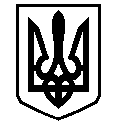 У К Р А Ї Н АВАСИЛІВСЬКА МІСЬКА РАДАЗАПОРІЗЬКОЇ ОБЛАСТІсьомого скликанняп’ятдесят третя (позачергова) сесіяР  І  Ш  Е  Н  Н  Я 27 лютого 2020                                                                                                                № 36Про затвердження проекту землеустрою щодо відведення та передачу безоплатно у власність земельної ділянки для будівництва індивідуального гаражу в м. Василівка, вул. Шевченка 77, гараж 3  Оторвіній Л.Д.	Керуючись ст.26  Закону України «Про місцеве самоврядування в Україні»,  ст.ст.12,40,116,118,121,122  Земельного кодексу України, ст.55 Закону України «Про землеустрій»,  Законами України «Про державний земельний кадастр»,  «Про внесення змін до деяких законодавчих актів України  щодо розмежування земель державної та комунальної власності»,  розглянувши заяву Оторвіної Людмили Дмитрівни,    що мешкає  в м. Василівка, вул. Театральна 10/56, про затвердження  проекту землеустрою щодо відведення та передачу у власність земельної ділянки для будівництва індивідуального гаражу  в м. Василівка, вул. Шевченка 77, гараж 3, проект землеустрою щодо відведення земельної ділянки, розроблений ФОП Мельник О.В., Витяг з Державного земельного кадастру НВ-2306526202019 від  06  листопада  2019 року,   Василівська міська радаВ И Р І Ш И Л А :	1. Затвердити Оторвіній Людмилі Дмитрівні  проект землеустрою щодо відведення земельної ділянки із земель житлової та громадської забудови  площею 0,0026  га для будівництва індивідуального гаражу  в м. Василівка, вул. Шевченка 7, гараж 3.	2. Передати Оторвіній Людмилі Дмитрівні безоплатно у власність земельну ділянку із земель житлової та громадської забудови, кадастровий номер 2320910100:05:039:0014,  площею 0,0026 га для будівництва індивідуального гаражу  в м. Василівка, вул. Шевченка 77, гараж 3. 	 3. Зобов’язати Оторвіну Людмилу Дмитрівну  зареєструвати право власності на земельну ділянку  відповідно до вимог  Закону України «Про  державну реєстрацію прав на нерухоме майно та їх обмежень».4. Контроль за виконанням цього рішення покласти на постійну комісію міської ради з питань земельних відносин та земельного кадастру, благоустрою міста та забезпечення екологічної безпеки життєдіяльності населення.Міський голова                                                                                Людмила ЦИБУЛЬНЯК